Supplementary MaterialThe protection of midazolam against immune mediated liver injury induced by lipopolysaccharide and galactosamine in miceRunning title: Midazolam protects immune mediated liver injury Jian Li, Hong Tan, Xiaona Zhou, Chunpan Zhang, Hua Jin, Yue Tian, Xinyan Zhao, Xinmin Li, Xuelian Sun*, Meili Duan* and Dong Zhang**Corresponding Authors:Dong Zhang: zhangd2010@hotmail.comMeili Duan: beauty9659@hotmail.comXuelian Sun: sunxuelian11@163.comLead Contact: Dong Zhang, zhangd2010@hotmail.comSupplementary Figures and TablesSupplementary Figure S1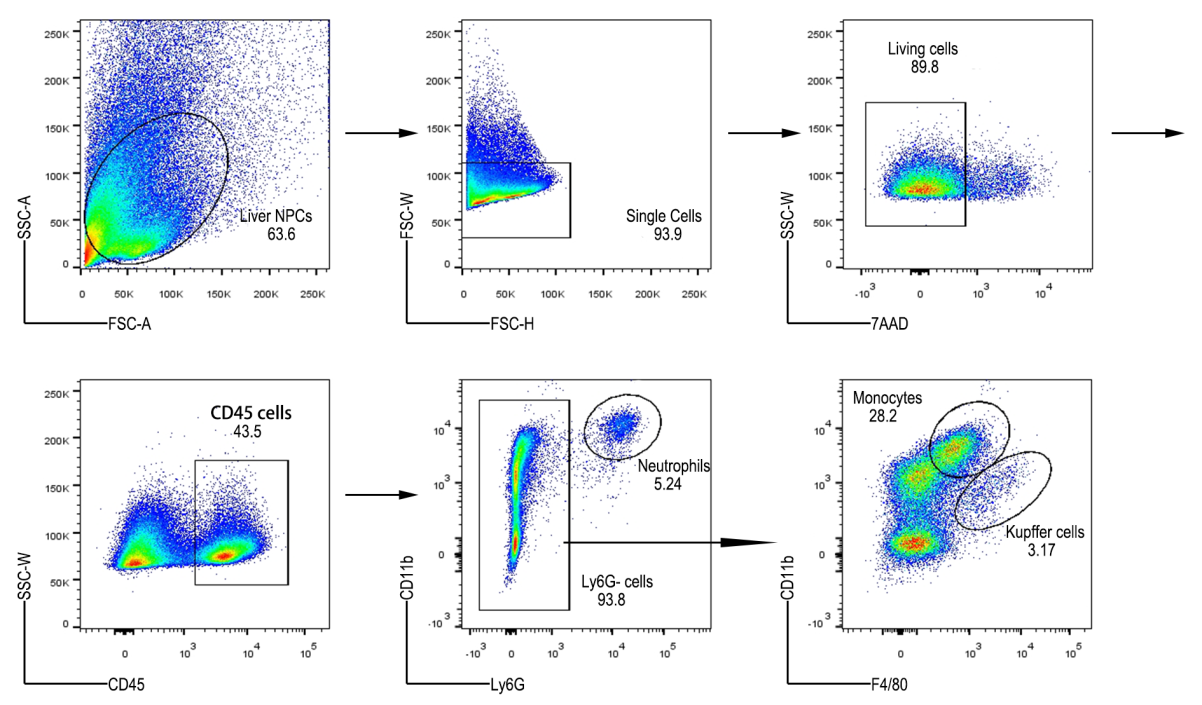 Supplementary Figure S1. Representative flow cytometry images of the gating strategy used for flow cytometry analysis on liver immunocytes. Liver NPCs, liver nonparenchymal cells.Supplementary Figure S2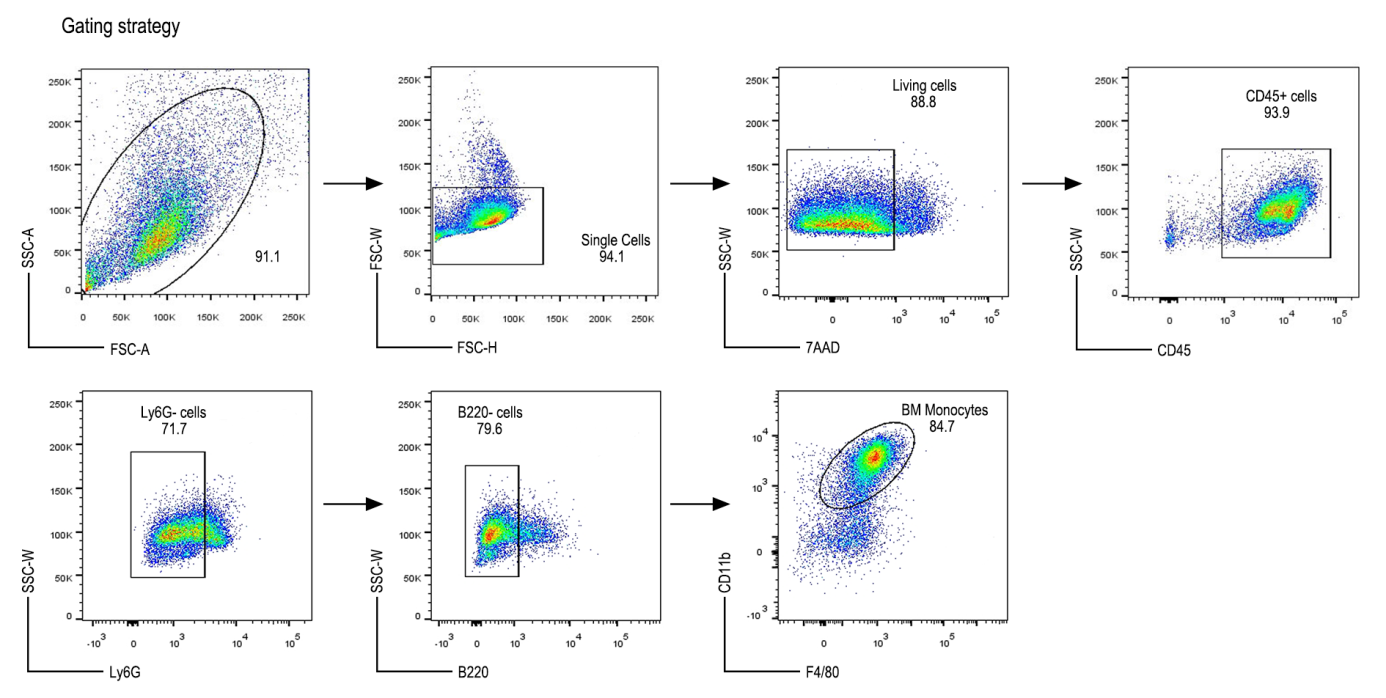 Supplementary Figure S2. Representative flow cytometry images of the gating strategy used for flow cytometry analysis on BM monocytes. BM, bone marrow.Supplementary Table S1 Antibodies and Experimental InformationSupplementary Table S2. Primer Sequences Used In Real-Time PCRAntibodiesCloneSourceIdentifierDilutionBlocking conditionsPE anti-TER119TER-119Thermo Fisher ScientificCat#: 12-5921-821/100Mouse FcR Blocker, 30min/4 ºCPE anti-GR1RB6-8C5Thermo Fisher ScientificCat#: 12-5931-831/100Mouse FcR Blocker, 30min/4 ºCPE anti-B220RA3-6B2Thermo Fisher ScientificCat#: 12-0452-821/100Mouse FcR Blocker, 30min/4 ºCPE/Cy7anti-CD11b M1/70Thermo Fisher ScientificCat# 25-0112-821/200Mouse FcR Blocker, 30min/4 ºCFITC anti-CD11b M1/70Thermo Fisher ScientificCat# 11-0112-821/200Mouse FcR Blocker, 30min/4 ºCPE anti-CD11b M1/70Thermo Fisher ScientificCat# 12-0112-851/200Mouse FcR Blocker, 30min/4 ºCPE/Cy7 anti-CD4530-F11Thermo Fisher ScientificCat#: 25-0451-821/200Mouse FcR Blocker, 30min/4 ºCPE anti-CD4530-F11Thermo Fisher ScientificCat#: 12-0451-821/200Mouse FcR Blocker, 30min/4 ºCPercP-Cy5.5 anti-Ly6G 1A8BiolegendCat#: 1276161/200Mouse FcR Blocker, 30min/4 ºCAPC/Cy7 anti-Ly6G1A8BiolegendCat#: 1276241/200Mouse FcR Blocker, 30min/4 ºCAPC anti-F4/80BM8Thermo Fisher ScientificCat#: 17-4801-821/200Mouse FcR Blocker, 30min/4 ºCPercP-Cy5.5 anti-F4/80BM8Thermo Fisher ScientificCat#: 45-4801-821/200Mouse FcR Blocker, 30min/4 ºCAPC anti-CCR2 SA203G11BiolegendCat#: 1506031/200Mouse FcR Blocker, 30min/4 ºCFITC anti-CCR2 SA203G11BiolegendCat#: 1506071/200Mouse FcR Blocker, 30min/4 ºCPE/Cy7anti-CD86 GL1Thermo Fisher ScientificCat#: 25-0862-821/200Mouse FcR Blocker, 30min/4 ºCAPC anti-CD40 HM40-3Thermo Fisher ScientificCat#: 17-0402-821/200Mouse FcR Blocker, 30min/4 ºCAPC anti-MHC II M5/114.15.2Thermo Fisher ScientificCat#: 17-5321-821/200Mouse FcR Blocker, 30min/4 ºCPE anti-TNFαMP6-XT22Thermo Fisher ScientificCat#: 12-7321-821/200Mouse FcR Blocker, 30min/4 ºCAPC anti-Ly6CHK1.4Thermo Fisher ScientificCat#: 17-5932-821/200Mouse FcR Blocker, 30min/4 ºCBiotin anti-IL-1βB122BiolegendCat#: 5035051/100Mouse FcR Blocker, 30min/4 ºCAPC Streptavidin/BiolegendCat#: 4052071/100/Rabbit IgM Anti-mouse PBREPR5384Abcamab1094971/501x PBS / 10% normal goat serum / 0.3M glycine, 30min/RTAlexa Fluor®647 Goat pAb to Rb IgM/Abcamab1500951/2000/ GeneStrandPrimer sequence (5'-3')TNF-aSenseTCCCAGGTTCTCTTCAAGGGAAntisenseGGTGAGGAGCACGTAGTCGGIL-1βSenseCCCTGCAGCTGGAGAGTGTGGAAntisenseTGTGCTCTGCTTGTGAGGTGCTGCCR2SenseTTTGTTTTTGCAGATGATTCAAAntisenseTGCCATCATAAAGGAGCCATCD40SenseGTTTAAAGTCCCGGATGCGAAntisenseCTCAAGGCTATGCTGTCTGTCD86SenseACGATGGACCCCAGATGCACCAAntisenseGCGTCTCCACGGAAACAGCAArg-1SenseTGACTGAAGTAGACAAGCTGGGGAT  AntisenseCGACATCAAAGCTCAGGTGAATCGG  iNOSSenseATCTTTGCCACCAAGATGGCCTGG  AntisenseTTCCTGTGCTGTGCTACAGTTCCG  NF-κB1 (p105)SenseGTGACAGTGGTGTGGAGACATCAntisenseGGGGCATTTTGTTCAGAGATAGp65 (Rel A)SenseGGATGGCTACTATGAGGCTGACAntisenseAGGTCTCGCTTCTTCACACACTGAPDHSenseAAGGTCATCCCAGAGCTGAAAntisenseCTGCTTCACCACCTTCTTGA